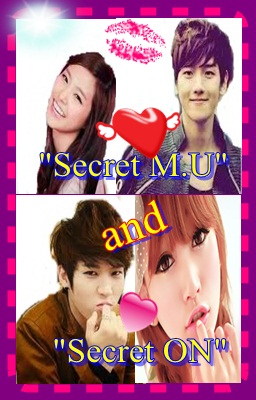 SECRET M.U. & SECRET ON (Short Story) !!!AuthorsAMASABEEEEE ~~~~~~~>"Love ya ALL READERS,sa lahat po nang nagbabasa nang gawa namenmwahppps kisses yah to all and LOVE <333"Naisip ko lang tong kwentong ito , inuna ko pa to keysa sa mga story nameng iba haha :) UD ko na lang yung iba nameng story pag hindi na me tinatamad na gumawa hah ... kaya pasensiyahan niyo na po at medyo busy din sa school.At mga LoveREADERS , paKiADD po kame sa FB search niyo lang po ang SistersInCrime Watty.FB or account.At paKIFAN po sa wattpad username namen ay SistersInCrime at siempre pakibasa na din yung iba nameng GAWA :)) .......At ang Gagawen kong story ay Secret M.U. at Secret On ^____~hindi lang namen alam sa sarili namen na isa bang one shot or mahabang story haha :) and of course we HOPE na magustuhan ninyo :)This is a work of Fiction. Names, characters, businesses, places, events and incidents are either the products of the author's imagination or used in a fictitious manner. Any resemblance to actual persons, living or dead, or actual events is purely coincidental.PLAGIARISM is a CRIME! ©SistersInCrime --------------------------------------------------------------------------------">SECRET M.U.Authors:>"SistersInCrimeWatty/SistersInCrimeWattpad "<PROLOUGE:Lahat tayo gusto magkaBOYLET diba?pero ang sabe nang Authors sa aken 'be wait lang,dahil darating naman ang lalaki para sayo'oh diba? ang Authors halatang walang boylet haha peace :) .... kaya ito susunod na lang sa sasabihin ni ms.Authors baka ipatapon ako sa pacific ocean at gagawa daw siya nang matitirhan ko ang PACIFIC ISLAND ,,HAHA :) gagawa pa talaga siya nun para sa akin.Pero wala ka,dahil ang sabe ni ms.Authors na bibigyan niya ako nang boylet,PERO M.U. lang daw ..... kaya aabangan na lang naten ang mangyayari ....1.Magpapakilala muna ako sa mga lahat nang READERS , Ako nga pala si Tiffany Taeyon Park Yu.Kalahating pilipino at kalahating korean PEROhindi ako marunong magkorean Dahil lumaki ako dito sa pilipinas.16 naako ngayon at fourth year high school na pumapasok sa school siempre atang pangalan ay MACU HIGH SCHOOL (MACU-MagandangCute).Hindi namanako maganda PERO ang ngiti ko daw ay nakakabihag nang mga lalaki,perowala pang nanliligaw sa akin dahil nga nag aaral pa ako pero nagkaroon naren ako nang 1st Boylet si Ian.Hearthrob sa school?hindi,isa lang siyang varsityPlayer sa school namen.Nagbreak kami nang dahil sa titser namin dahil angdahilan ay MASYADO PA DAW KAMING BATA para sa mga syota thingy na yan.Kayaayun we decided na ren kahit masakit nagbreak kami but we still friends.Papasok na ako sa school kasabay ang aking classmate dati nung third year.Siya si Yoona.Nakakaloka naman diba?pag wala kang kasama na pumasok at first dayof school pa at wala ka pang kausap kaya tinext ko siya kagabi.NagflagCeremony naman kaya tahimik lahat nang estudyante pero may nagbubulungan paren namissata masyado ang mga kaklase nila dati.Nang matapos,nagspeech naman ang aming pinakamamahal na principal lage na lang ,, walang kamatayang speech >_<Mga malapit na den sa 8:00 matapos ang speech niya tuloy wala na kaming first subject.Nang nasa room.Okay naman ang mga kaklase ko,nakatabi ko pa nga yung ex ko na si Ian pero friends na kami diba?kaya okay lang.Nang magsisimula na dapat si mam na sabihin ang mga RULES & REGULATIONS niya bigla namang may nag Interupt at kumatok.Tiningnan namen kung sino.Ah,,,,kilala ko siya section E siya.Ang section kasi namen ngayon ay section D."Yes,mr.?"-ms.Rodriquez"Lloyd Hilarious Gomez ^______^"-ngiting ngiti niyang pagkasabi.Mukha siyang bangag na ngumiti haha :)"Mr.Gomez,why are you late?buti naman pinapasok ka pa nang mga SSG Officers na nagbabantay sa gate"-pagtatanong naman ni mam.So , kung ganon dapat hindi na siya pinapapasok.*__*"Ahmmppp...di niyo po ba alam na presidente ako nang SSG?"-nakatayo lang siya sa pintuan na parang kalma na kalma lang.Bigla namang may nagsabi na "wow a president"-parang ngayon lang siya nakakita nang president nang SSG.@_@"Ok,you may come in umupo ka sa likod tutal late ka naman"-habang tinuturo yung upuan sa likod.Nag iisa na lang yun.Pagkatapos nun salita na siya nang salita.Natapos ang araw na okay naman ang lahat.Nakakapagod na nga lang kasi pakilalaka nang pakilala sa lahat.May nanghingi pa nga nang no. ko tutal maganda namanako?haha,,so binigay ko na lang.Lumipas naman ang araw na okay naman.Madami na akong friends they nice naman To me at si Lloyd naman okay lang siya naging close naman kami.Nang gabi na nagGM muna ako sa lahat nang mga kaklase ko.Minsan lang kasi ako magGm pag hindi ako tinamad.Good Evening ta all :)Slepk na si bowken ,,, tenx God natapos ko na den yung ass. sa English kapagodpero worth it naman diba? so babay ... see ya all bukas.#LOVELOTS">May nagtext naman na sleepwell,goodnight,see you den bukas,at smiling face lang kahit ano na lang haha :)...Pero iba ang reply ni Lloyd dahil...... hu u ? ,,, so wala pa pala siyang no. sa akin?pero ako meron?..nagreply naman ako na si Tiffany.Maya-maya nagreply siya.L:haha :) ikaw pala Taeyon akala ko kasi si Stephanie.Sorry hindikasi nakasave no. mo eh.Awwwwwtssssssssss ..... joke :) pero crush ko yun eh.Madami na ring may gusto sa kanya..Poging,cute,mabait,gentleman,matulungin,at palangiti si gago.Kaya nahuhulog lage ang panga ko dun eh.hahaha ^___________^.Taeyon ang tawag niya sa akin para daw maiba.Lahat kasi sa school ang tawagsa akin ay Tiffany.Nakakapanibago lang na Taeyoon ang tawag niya sa akin.T:oks,lang.ano ka ba?L:ok.ahmppp...ano nga pala yung sa english?hindi ko kasi alam eh.At kung nakakaistorbo na ako sige matulog ka na..Nakakaistorbo?naku hinding hindi noh.Kahit para sayo hanggang umaga pa yanhindi muna ako matutulog haha :)T:sa english?about yung sa describe ang gusto mong mapuntahan.its okay lang nawalan narin kasi ako nang antok-_-Nagreply naman agad siya.Ang bilis niya ata magreply?baka ako lang ang katextniya?haha :)assumingmats si wata.L:ah,madali lang yun.Bukas ko na lang gagawenT:ikaw na matalino :)L:hindi naman,masyado lang talaga ako nag iisip sa SSG kayanakalimutan koT:ah,ganun ba?T:oo.haha :)Pagkatapos nung mga text na yun,araw araw na kaming nagtetext masaya naman siyang katext.Makulit nga siya at madami na akong nalalaman sa kanya.About sa family niya,pagkaSSG niya,at sa Lovelife niya.At ex niya daw si Xei Mae nang section B.At ang yabang niya pa kasi daw ang babae ang nanligaw sa kanya at hindi siya.Hindi umabot nang 1 month kasi hindi niya daw mahal.Parang laro lang daw sa kanya ang relasyon nila.So Far,So Good naman yung mga nagdaang araw namin sa school.Periodical test,sermon nang mga titser dahil madaming away ang nagaganap sa room,may nabubuong GF/BF at nauwi din ito sa hiwalayan.Madami namang magS.O. at mag M.U. sa amin.At ang alam kong magS.O. ngayon ay yung muse at escort namen na sina Stephanie Sunny Dela Fuentez at si Jerome David Sandoval.Si Stephanie ay aking kakambal sa room,alam niyo yung feeling na tinatawag 'Tiffany' pero si'Stephanie' ang lumingon,may times naman siya ang tinatawag ako ang lumilingon.Kaya ayun napagkasunduan namen na KAMBAL ang endearment namen kasi magkasame pag sinasabi mo haha :).Si Jerome naman pinsan ni Lloyd.Okay naman siya.PERO kami lang ni Lloyd ang nakakaalam na S.O. sila haha :) para silang mga bata na nakabasag nang baso sinesikreto sa mga magulang.Abangan ang STORY nila sa PAMAGAT na "SECRET ON".:)Nang hapon naman nakauwi na ako sa galing school.Chinarge ko muna ang phone konalowbat kasi pinalowbat ni Stephanie kanina naglalaro nang temple run.Kumain naman ako nang meryenda ko.Gutom na gutom na kasi ako akalain mo nga naman na panglast subject namen ay MAPEH.P.E. pa kanina kaya ito ako ngayon kain lang nang kain.Mabilis lang naman na mapuno ang phone ko siempre universal ang charger at IPHONE5 pa ang model haha :))) ,, pinadala kasi nang ninang ko pambawe na wala daw siya nung mga pasko,birthday,at mga okasyon ko.Siempre may mga pasalubong,etc.Nanood lang ako nang t.v. na may biglang nagtext.Pagtingin ko si Lloyd at nagulat naman ako na ang laman ay  'iloveyou at kain ka mahal ko ha,huwag papagutom'.Agad naman ako nagreply 'haha :) xsend ka ata?'.Awwwwttttttttsssssssssssss ha >_Nagtext naman siya kaso kinakabahan ako kung anong irereply niya.Baka 'haha :) sorry ha,xsend nga'or kaya'oo nga naman xsend :) hindi naman kitamahal para mahal ang tawag ko sayo diba?'.Yung mga ganung kaisipan hayssss .... Oh siya baka naman hindi siya to baka si dad,at may importanteng sasabihin lang.Kaya binuksan ko na.At alam niyo yung feeling na ang puso mo nagdug.dug.dug :)))) ayun yuneh.^___*"Kyahhhhhhhhhhhhhhhhhhhhhhhhh"-nagtatalon ako sa kama.Nang bigla ba namang may pumasok at  *BLAG*,tunog po yan nang pintuan.At gulat na gulat ako sa nakita ko ang pintuan namen anong nangyari @_@?ayun lang naman sirang sira.Masyado ba namang amasona ang aking ate."Tinny.Anong nangyari sayo?"-agad agad namang lumapit sa akin si ate."W-wala...."-tulala pa rin ako,,,OMG...panu na yung mamahalin kong pintuan ako pa naman pumili niyan kulay pink pa naman..Wala pa naman si daddy at si mommy ngayon nasa korea."Wala?yun lang?bat ka biglang sumigaw diyan?""H-ha?......ahmpppp......kinikilig lang"-kyahhhh,,,nakakahiya...."Tsk.kinikilig?what a word?oh siya,maiwan na kita at pwede ba Tinny huwag kang maingay dahil matutulog na ako at ang pintuan mo,tawagan mo na lang yung hardware na pinagpilian mo at magpadeliver ka na lang ulit"-tumalikod naman agad siya.Yan?si ate yan..ang name niya ay Seo Yeon Park Yu.Tinny ang tawag niya sa akin ewan ko ba kung bakit? haha :).Ang ate ko kasi heartbroken,nagbreak na kasi sila nang 1st bf niya nang dahil sa ibang babae kaya ganyan na lang ang galit niya sa lahat nang mga lalaki.Tingin niya sa lahat nang mga lalaki ay manloloko.Pabayaan na lang naten baka bigyan siya nang story ni MS.AUTHORS diba?haha..pero sana ....COMMENT NA LANG KAYO KUNG GUSTO NIYO.Bago ko makalimutan si Lloyd nga pala haha :).Alam niyo ba kung ano ang text niya?ito lang naman.L:of course not,hindi ako naxsend :) para sayo talaga yang text na yan<3OMG?this is trulalo?burlalo?pakisampal nga ako.Ay huwag na pala masakit kayo sumampal eh.haha:)T:haha :) weh?di nga?baka maniwala agad ako niyanL:eh,di mabuti para maging tayo naT:haha :)youre so fannehL:im deadly serious about this TaeyonT:huh?are you not kidding me?L:haha :) of course 50% not but 50% trueSo,hindi siya sigurado sa nararamdaman niya?its so fanneh rayt?haystttttt .....>_<T:ahh,so?L:ahmppp...pwede ba tayong magsecretM.U.?Oh,,,lalalalalalalala .. is this true?baka naman nagjojoke lang siya...T:"hahahahaha :) youre so funny rightt? itulog mo na lang yan Lloyd,,babay i need to sleep na (^-^)Pagkatapos kong magreply natulog na lang ako.Maaga pa kasi bukas syempre may pasok.Sa Room.Nang malapit na ako sa room,agad agad naman akong nilapitan ni Stephanie."Hey,kambal"-salubong naman agad niya at sinabit niya pa ang kamay niya sa kamay ko"Hey din kambal,gumaganda paren ha?so how are you and youre secretS.O.?-pagkapasok na pagkapasok namen nang room agad kong tinanong sa kanya.At napatingin ako kay Lloyd na kausap ang mga barkada niya isa na dun si Jerome."Haha :) secret.Basta basahin mo na lang yun story namen sa SECRET S.O. arrasso?-nagflip naman agad siya nang hairlalu niya."Ok,ba i will read that"Napatingin naman ako sa harap nang blackboard.Laking gulat ko na ang nakasulatdoon ay 'IM SERIOUS ABOUT SECRET M.U. AND WE TRY LANG NAMAN ANDDONT DARE TO TELL EVERYONE IN THIS ROOM ABOUT WHATS WRITTEN IN THIS BLACKBOARD'.Nang nabasa ko na yun,agad namang binura nung mga kabarkada niya at agad namang lumapit sa akin si Stephanie."Uyyy,,girl your so beautiful na haha :)"-ngiting ngiti na naman tong isa to."Why everyone is looking in outside?hindi ba sila nangangawit niyan?"Nagtataka kasi ako simula nung kaninang pagpasok ko lahat sila,mapababae or mapalalakinakatingin sa binta."Haha :) coz they will all dead if someone is look up in the blackboard""Really?oh god.Bat ginagawa niya to?""Its easy to answer about youre question kambal,coz he love you?,hindi Ako sure"-tumalikod naman agad siya kasi dumating na pala si ms.Lanu.Naguguluhan parin ako.Ano nang gagawen ko?Isasagot ko ba ay OO or OO?ayyy,,same choices lang pala :) Bahala na si Batman.Mga lumipas na mga subject nakapag isip na ako (*___*)Pagkauwian na.Hinarap ko na agad siya.Masyado kasing busy tong Lloyd na toeh.kaya hindi kami masyadong nakakapag usap dito sa school.Kung mag uusapnaman related lang sa school sa mga assigments etc.Nang makita niya akong papalapit sa kanya agad naman siyang tumayo at yung mgakabarkada niya umalis agad."Ahmppp....hi :)"-umupo naman ako sa tabi nang chair niya,siya naman agad umupo."Hi din :)"-Tiningnan niya ako.Ako naman tumingin naman sa kanya.OH,MY GULAYYSSSSS....BAT AMPOGI NIYA MASYADO PAG MALAPITAN?MAHIHIMATAY NA ATA AKO NANG DAHIL SA TITIG NIYA.?^___^"Ahmppp...amhmmh sagot ko sa tanong mo kung pwede ba tayong magSecretM.U. ,,, YES ang sagot ko dun Lloyd :)"-ngumiti naman ako nang pagkamatamis na matamis na ngiti."h-huh?...tenx"Yumakap naman agad siya akin.Oh god baka mahalin ko na tong taong to.:))) Pagkatapos nang YES PORTION na yun hinatid niya ako sa bahay.Nagkiss pa nga siya sa cheeks ko.Agad naman akong nagblush,,Lalalala (////////)Nagtext naman agad ako sa kanya..T:hey,are you sleep na?Agad agad naman siyang nagreply.L:noh,,katatapos ko lang kasing gawen yung mga assignments natin eh.T:are you tired?pwede ka nang matulog mahalKyahhhhhhhh,,mahal?natext ko yun?icacancell ko na sana kaso nakita ko na sa sent items Gosh,,,nakakahiya..Alam niyo kung ano reply niya?L:youre so sweet mahal?haha :) i like that endearment so from now on,our endearment is mahalPagkatapos nang mga MAHAL ENDEARMENT na yan...So Beutiful naman ang sweet niya.Mga 3 months den kaming magM.U. hindi ko masasabing mahal namen ang isat isa kasi hindi pa naman kami nagsasabing 'iloveyoumahal'kaya hindi ako sure sa kanya,kasi sa akin sure na sure na akong MAHAL KO NA SI LLoyd.Araw nang sabado kaya boring sa bahay.Si Ate naman nasa school may ginagawa.Kaya nagFafacebook na lang ako,at tiningnan ko yung timeline ni Lloyd mahal haha :) Madaming nagpopost sa timeline niya.Wala namang kapanget panget chars lang.:))Tiningnan ko naman ang chatlist ko at nakita ko na bukas si Lloyd,chinatOFF ko^___^wala lang,trip ko lang.Habang nagcocoment ako sa mga pics. na mga tulog,tumalsik laway,mga nakakaembarassna mga scene or photos nang mga classmate ko.Nakita ko sa mga NOTIFICATIONS na nagcomment si Lloyd sa isa sa mga nagpopost sakanyang timeline,kaya agad ko namang clinick.At ang nakapost ay .....Lloyd,,pwede ka ba sa lunes?kasi may meeting ang mga C.A.T. kailangan ka daw eh.Oh,,Gosh .. she is flirting of Lloyd?..ay ano ba yan...kailangan lang siya and im sure madami sila.Agad agad namang nagcomment si Lloyd.SURE..I COMEhayst,,,,,naglogOff na lang ako.Nakakawalang gana magFB na tuloy.Nakaramdam akonang selos..hayst,,nakakainis.Nang lunes na.Okay naman ang atmosphere dito sa school.GOOD para sa iba at BAD para sa akin.Dahil tanaw na tanaw ko kung panu landiin niVanessa ba yun?si Lloyd.Siya lang naman yung nagpost sa timeline ni Lloyd kungpwede ba to ngayon.Parang hindi naman meeting ang pinuntahan niya.Puros mgababae ang nandun kabanas talaga >_<"Hey,kanina mo pa napisat yung sandwich,relax lang"-habang tumatawa at halatang nang aasar si Stephanie"Youre not helping kambal"-inis kong sagot sa kanya.Kaibigan ko ba talaga tong loka na to?"Sorry,pero kambal you and Lloyd are just secretM.U. yes you should feelany jealous but hindi ka pwede magreklamo,pwede kang masaktan but hindi ka pwede manumbat,and this is worst kasi hinding hindi mo siya pipigilan kung anong gusto niya kahit he COURTING SOMEONE"Natamaan naman ako sa mga sinabi niya."Youre right,lets go back to the room"Pinigilan ko lang ang sarili kong huwag umiyak dahil im brave haha :")(Lumipas naman ang mga araw na NICE :")) dahil okay kami ni Lloyd,pero hindi na tulad dati ewan ko kung baket.Lage ko nga siyang sinasabihang 'i love you mahal sobra'ang irereply niya lang'youre soweet mahal'.At lagi ko din silang nakikita ni Vanessa na magkasama.Tinanong ko siya kung bat lage silang magkasama ang sabe niya lang ay 'were friends mahal'.FRIENDS?friends ba yung lageng nakabuntot sa kanya,nililibre niya lage nang pagkain,hinatid lage pagkatapos nang lunch at recess.At OO,RECESS AT LUNCH lagi silang magkasama.At alam niyo yun?nakakaSELOS at nakakaGALIT.Wala naman akong magawa kaya tahimik na lang ako.Nang dumating ang araw na mas lalo akong masasaktan nang sobra.Naglalakad ako galing sa Comfort Room.Nakarinig ako nang nag uusap isang girl atisang boy.Nacuriuous naman ako kaya hinanap ko kung nasaan.At nakita ko sa likod nang garden si Lloyd at si Vanessa.Dapat pala hindi ko na langako nacurious:""""(((((((....Babalik na sana ako sa room nang biglang nagsalita si Lloyd.At ito ang pinakamasakit na araw sa tanang buhay ko."May i court you?"Of course you may....."Pero biglang kong nasipa yung trashcan nasa tabi ko.Agad naman silang napatingin kung saan galing.Pero thanks God hindi nila ako nakita.Bumalik agad ako sa room.Hindi muna ako iiyak sa bahay na lang :"(( kahit gusto ko nang umiyak.Sa Bahay.Agad akong umiyak sa kama.Madami den yun haha.Binuksan ko ang phone ko habang umiiyak.Nagtext si Lloyd at ang sabi niya'hi mahal'.I didn't reply it para san pa?magmumukha lang akong tanga?Ate Seo Yeon was sent to me a qoutes about M.U. coz i tell her about kay Lloyd,ayunworried na worried siya baka daw kasi masaktan ako,and its true it hurts me a LOT.So Giniem ko sa lahat nang mga classmeyts ko.At ito ang laman.....Ang M.U.Isang "M"agulong "U"sapan hindi kayo,pero parang kayo,may mga tawagan,pero walang commitment,pwede kang mag selos,pero hindi pwedeng magreklamo,pwede kang masaktan,pero hindi pwedeng manumbat,and when it comes,na manliligaw/magpapaligaw siya sa iba,hindi mo siya pwedeng pigilan dahil nga "M.U." lang kayo "M"asarap sa "U"mpisapero"M"asakit "U"masa !~YAHHHHH,,,RAYT :"))Evening :")))So,lahat nang mga single diyan just be happy haha xDso,im single so you wanna court me?im available ...sleeptight :*#SingleAndReadyToMINGLE">Agad ko namang sinend yun sa lahat nang nasa PB ko.Alam niyo ba kung ilang nagreply?its 1000 LANG naman haha :))) ,, kasi ang mga nakasave na mga no. ay 1020.Ang 20 kasi its all my tita and titos etc. of course si dad,mom,and my ate.At ang laman nang mga reply nila ay'omg,i will court you Stephanie'.Madaming ganyang mga reply pero kadalasan di ko kilala haha :) sorry sila.Nagreply naman si Lloyd.At ang laman nang reply niya.'mahal,why?hindi naman tayo nag away or naghiwalay huh?'.But i didn't reply bahala siya.Manloloko siya then ako then noh :")) kahit masakit.Nang nasa school na ako.Okay naman ang lahat mga mukhang tao parin at mukhang dyosa parin ako haha :) just kidding pero pamatay ang aking NGITI.Nang nasa room na ako agad namang nagsilapitan ang mga kaklase ko."Tiffany,many chocolates,letters,and flowers in your chair"-sabe nang kaklase ko na si FranzDinaan ko na lang siya.At tama nga siya ang punong puno ang upuan nang mga chocolates,letters,and flowers ... haha :) so they all courting me.Nang uupo na sana ako may humila naman agad sa akin.At si Lloyd lang naman ang humila sa akin.WTH >_<"Hey,my wrist got hurt na"-pagrereklamo ko,ang sakit :("You shut up"-feel na feel ko na galit na galit siya..at basta sila na ni Vanessa bahala siya >_<Dinala niya ako sa rooftop."Why did you do this?you gm that youre single and youre not reply to all my text"-kalma na kalma lang siya.Umupo naman siya,then sumunod ako.Nakakangalay naman diba pag nakatayo lang ako."Im single,kaya walang problema dun""Taeyon mahal,tayo naman diba?"lumuhod siya sa harap ko at i saw and tear in her eyes pero hindi pa to bumabagsak.."TAYO?oh may tayo pa ba?were m.u. lang Lloyd were not.""Yun na nga eh,i want to court you"Niloloko niya ba ako?tinanung niya si Vanessa kahapon kung pwede maging sila,tapos ngayon?sinusuyo niya ako?wtf>>_<<Tumayo ako.At tumayo den siya,nagharapan kami.And i gave him a SLAP."Manliligaw ka sa akin?what the...Lloyd,youre so manloloko.I hear you with Vanessakahapon sa likod nang garden you told him that you will court to her and this Lloyd,you ask me if you will court me?ano ako?tanga?itototimer mo kami."-tumalikod naman agad ako.At hindi nga ako nagkamali may tumulong luha sa pisngi ko :"( agad naman akongbumaba at maraming nakakita sa akin.Ewan ko lang kong nakikinig sila sa usapan kasi nung lumabas na ako madaming nasa labas at ang mga tenga nila nasa pintuan.Matapos yun,iyak lang ako nang iyak sa bahay.Ate Seo Yun was comforting to me.Wala daw kasi siyang pasok kanina.At ang lakas ko daw kasing umiyak at humahagulhol na pala ako.At hindi ko namalayan nakatulog ako.And i wake up i saw ate was beside me.I kiss her forehead to thanks to him to comfort me.Wala akong masyadong ginagawa.Wala rin kasi akong ganang kumain.Kaya ayon nanood ng t.v. na lang.At nag open na ren nang fb.Many classmates,and schoolmates was message to me that'kamusta ka na Tiffany?'and'oh gosh,you and Lloyd are m.u.? kala ko kami lang ni Zeke ang magkaM.U.'duhhhhh,,,,,sila lang ba ang magM.U.?dami kaya sa room.Hindi ko na lang pinansin mga walang sense din naman.At hindi ko hihintay ang text ni Lloyd noh."Hayyyy,,,naku,,,Tinny kanina ka pa tingin nang tingin sa phone mo"-nakatingin sa akin nang may ngiti.Hayyyy,,naku binuking ako >___<"Im not Ate Seo Yun,stop that"-pagsisnungaling ko."Whatever Tinny,,,,so dito ka lang maghapon?why did you just enjoy yourself?wala naman kayong klase ngayon"-tumabi naman siya sa tabi ko."San naman ako pupunta aber?"Wala kasi kaming pasok tuwing wed. ,, ewan ko ba kung baket?kami lang ata sa pilipinas ang ganitong patakaran eh."So,why di we go in mall?what do you think?""Sige ba,,tutal si dad nakapasok na nang pera sa atm.Just wait me up"Agad agad naman akong tumakbo sa room ko.'Hayssttt,,,sana ganyan ka na lang kasaya Tinny :)'nasa isip ni Seo Yun.Pagkatapos nun nagpahatid sila sa mall.They have fun,nagshopping nang mga accesories,clothes,etc.At siempre kumain sila sa Shakeys and bumili sila sa starbucks.Nang pupunta na sila dapat sa Morata Boutique,nakita niya si Lloyd kasama nito si Vanessa papasok sa isang FLOWER SHOP?,,oh gosh sila na ba talaga?."Hey,you stop.why?"pagtataka ni Ate"H-huh...?ahmpp...i saw a familiar lang..Uwi na tayo"-tumalikod na ako at tsaka naglakad at kita ko naman si ate na nagmumukhang nagtatanung pero hindi ko na lang pinansin.Nang nasa bahay na kami,,nahiga na ako sa kama.Iniisip ko paren ang nangyari kanina.Hayyysstttt,,may pasok bukas kakayanin ko to :) Ajaaaaa ....Nang nasa school na ako,ang daming tao,pero ang nakapagtataka bat ang daming tao sa auditorium?."Hey,kambal.kanina pa kita hinahanap halika na"-si Stephanie.Bat naman kaya.Sasagot na sana ako kaso hinila niya ako papuntang auditorium.Panu na to?baka malate kami,,masyado pa namang masungit si ms.Lanu.Nang nasa audi. na kami ang daming tao.Ang daming humihiyawwwwww.....Nakakabasag nang eardrums.GOSH >____<Itatanung ko na sana kay Stephanie kung bat niya ako hinila dito kaso...UMALIS LANGNAMAN SIYA at pinaupo niya ako sa pinakaharap.Bigla namang nagbaba ang kurtina,,taray nang audi. namen may kurtina HAHA :)At ang kinakakagulat ko ay........Si Lloyd at mga kabarkada niya nasa harap at may mga hawak na instruments.Magspespeech pa si GAGO OR MANLOLOKO."Hi everyone,wala pong klase whole day ngayon kasi nagmamakaawa ako saprincipal naten tungkol sa gagawen ko at alam naman naten na VALENTINES DAY na,at idedecated ko sana ang mga kakantahin ko sa kanya"Pagkatapos yun,tatayo na sana ako kaso si Jerome.Humarang sa daan."Hey,where are you going ms.Tiffany?""You dont care,if you will mind excuse me,uuwi na ako tutal wala namang pasokngayong araw na to"So,ipapamukha niya sa akin ngayon na VALENTINES DAY?at ipapamukha niya pa sa akin ngayon na MAHAL NA MAHAL NIYA SI VANESSA,at sasabihin niya na sa lahat na SILA NA. :((( Lagot talaga sa akin si Stephanie na yun pag nakita ko siya."Tskk,,,i dont care kung aalis ka PERO nakiusap sa akin si Stephanie na dito ka langkundi makikipagbreak sa akin yun""So,dito lang ako hanggang matapos yang walang kwentang mga kanta niya?""Yahh,,,so sit down...nakakahiya naman siguro nang nasa likod diba?"Tumingin naman ako sa likod.Tama siya madami nang nakatingin at GALIT NA GALIT ang mga mata nila."I have no choice...ok i sit"-tskk...may hiya din naman ako noh.Nagpapatuloy naman ang mga kanta.At ngayon ko lang nalaman na ang ganda pala nang boses niya nakakainlove. :<333Nakaupo lang ako.Haysttttt,,,kung para sa akin tong mga kantang kinanta niya kanina pa ako kinikilig KASO hindi eh.Kaya ito kahit masakit nakikinig paren sa mga kanta niya."And not but not the list is Terrrified,,and i have kaduet please all welcome ms.Vanessa"-agad namang lumabas si Vanessa.Tsk..so pinagmamalaki nila na sila na?so what?"Hey,huwag kang bitter"-i know that voice >___"Gosh,im glad that youre here"-masaya na halong galit.Nang dahil sa kanya kaya ako nagmumukhang bitter dito."Haha :) relax lang kambal..im sure you will love it haha :)"Tskk..i will love this?look up them,,sila na ok?""Malay ko,,haha :)"Mukha na siyang baliwag haha :) tawa nang tawa.Baka uminom to nang tawa-tawa kaya ganito siya tawa na nang tawa .... cornyyyyy ^____*Naglabas naman nang bulaklak si Lloyd,,so ito na...kaso....May gagawen pa pala silang ACTING OR DRAMA ba.Kaya ang mga tao dito kinikilig na PERO ako wapakels....kahit masakit na >_<May mga props pa sila,,hindi halatang hindi sila naghanda.May blackboard pa.At ang ikinagugulat ko sa lahat ang nakasulat sa blackboard ay 'IM SERIOUS ABOUT SECRET M.U. AND WE TRY LANG NAMAN AND DONT DARE TO TELL EVERYONE IN THIS ROOM ABOUT WHATS WRITTEN IN THIS BLACKBOARD'.So,,,,para sa akin ba to?Ang mga sumunod na mga eksena gayang gaya sa amin.Kung anong mga nangyari tuladnang panu ko siya sinagot nang 'YES',,At mga sweet na pinanggagawa niya.At dun ko nalaman na namissUnderstanding pala ako.Nung nasa likod sila ni Vanessa sa likod nang garden.Ang tanga ko dapat tinapos ko yung sinabi ni Vanessa.Dahil ang sinabi pala niya ay...."May i court you?"-Lloyd"Yes i will....Lloyd dahil sa text mo palang na HU U inlove na ako sayo"Pero ang kafallll......nang mukha niya na hu u palang niya inlove na ako?haha :)i love it <"3Pagkatapos nang play nila."May i call Tiffany Taeyon Park Yu""Hey,tinatawag ka na...ayiehhhh..."-si Ian.Nasa likod lang pala siya.Pumunta pa siya sa harap ko at sabay hinihila niya ako papuntang stage kaya walana akong magawa.Si Ian talaga :) At si gago ngiting bangag na.^_________________^"So,Taeyon..you like it?"Inabot niya sa akin yung flower."ahmppp....y-yeah...but i want you to explaine"Nakita ko naman na nagbuntong hininga siya."So mahabang haba den tong pagpapaliwang na to....first of all...dahil wala na akong masyadong time para sayo kasi inaalam ko na kung ano ba talaga ka para sa akin kung mahal na ba kita...iniiwasan ko kapag sinabe mong 'iloveyousobramahal'kasi inaalam ko pa....kahit sabihen pa nang iba na mukhang ewan lang ang ginawa ko PERO malaking bagay na yun para sa akin...at tungkol sa paghahatid,sabay,pakikipag usap kay Vanessa nang dahil lang yun para dito para tulungan niya ako makapag isip...Nung time na giniem mo na your available nasaktan ako nang sobra dahil many boys are courting you.Laging puno yung upuan mo nang ibat ibang bagay.At kinausap ako nang Ate mo tungkol sa narinig mo nung nasa likod nang garden.Ito yung prinaktis namin ni Vanessa....So,okay na ba?""Kinausap ka ni Ate?anong sinabe niya sayo?""Yung tungkol pala sa flowers nagpasama lang ako kay Vanessa para tumulong siyasa pagpili nang magandang bulaklak""So,how did you know about it?""You and Ate Seo Yun was saw us""W--what?....ang alam ko lang ako lang ang nakakita?...tsk..ang daya ni ate >___<""Hahaha :) ,,, so,may i court you?lahat gagawen ko just to prove you""Tsk.,,basta ba your mine oks na"Ang mukha niya ?__? ?? Hindi niya gets?"Haysttttt,,,kahit na magM.U. ulit tayo oks lang basta tayo,,pero ngayong liligawan mona ako hindi na dapat magpakipot and its a YES"I saw her lips curved and it means "SMILE"haha :)NEXT STORY SECRET ON :"'>">AND NOW FOR SECRET ON :)Authors:>"SistersInCrimeWatty/SistersInCrimeWattpad "< PROLOUGE:I dont know kung bakIt may S.O. pa sa mundo ngayon.Kinahihiya ba nila na may GF/BF sila?or just they like na itago na lang.Pero we know na mahirap ang ganito,nagtatago kayo,ayaw niyo malaman nang classmeyt niyo na kayo AT tinatanggi niyo pa.So,magiging matatag pa kaya?or hindi na?.2.Hi :) ako nga pala si Stephanie Sunny Dela Fuentez.At 16 na ren.Kaklase ko ang mga bidang si Tiffany at Lloyd.Masiyahin akong tao :) halata naman diba pag ako na ang kausap ni Tiffany sa kanyang story ^________^.So,Readers I hope you all like it too sa aming story :)"Heyyy,,,you"-ya na naman siya *__*Naglalakad ako ngayon papuntang room.First day?what duhhh..Kakabagot pa naman kasi magdadaldal lang ang mga titsers about sa mga RULES kaekekan nila >_< "Heyyy,,Sunny day i call you ayaw mo man lang ako harapin"-nasa harap ko na siya at dalang dala niya pa yung GAGO NIYANG SMILE :)"Aga Aga ako naiisip mo diyan"Spell makapal ang mukha?J-E-R-O-M-E :) "What?iniisip kita?in your dreams Jerome""Haha :) im just kidding,sabay na tayo papuntang room" Im not response sa sinabe niya,,wala ako sa mood.Pagdating namin sa room.Okay naman.Kaso,bago pa lang ako dito sa section na'to.Sa section E. kasi ako dati. "Hi Steph" Lumingon ako kung san galing yung boses na yun. Hayysttttttt,,,,,si Lloyd na naman..... Yahhh,,si Lloyd ang aking nakakabanas na TANGA.why did i speaked TANGA?cause may gusto siya sa akin.At nahahalata ko na yun dahil taga oras binibigyan ako nang qoutes na ewan.Hindi ko maintindihan or im just not appreciate it kaya ganun.Ang sama ko naman masyado :) "Yes?""Ahmpppp.....pwede ba tayong mag usap sa rooftop mamayang lunch?"I know kung anong sasabihin niya dun....manliligaw na siya?wth >__< wala nga akong gusto sa kanya."Sige"Then by that chumupe na siya.Mga nagdaang oras okay naman.Iniisip ko lang kung anong sasabihin ko sa kanya sa Lunch.Umakyat na ako sa rooftop.This is really this is it. :)I saw her seat  in the chair.Umupo rin ako."Ahmppp....andiyan ka na pala""Yah,,so anong pag uusapan naten?"Ayan na ........... "Ayoko nang magpatorpe sayo........so may i court you Stephanie Sunny Dela Fuentez?""Im sorrryyyyyy ...." >__< My answer is no...i never like you Lloyd..oo mabait ka...nasayo na nga ang lahat eh...kaso,hindi kita gusto Lloyd...so pwede bang ibaling mo na lang yang pagtingin sa akin sa iba?pleaseee....." I beg to her.At nakaluhod pa ako nun.Hindi kaya nang konsensya ko pag nagpakatanga pa siya sa akin. "H-huh....?s-sige.."I know na labag yung sa dibdib niya.Pero dapat gawin niya para sa ikakasaya niya. Then,umalis na siya.Nagpaiwan muna ako.Mga 30 minutes pa naman eh.Tatambay muna ako dito,ang sarap nang simoy nang hangin..Nang...."Heyyy,,Sunny day :)"-hayyyystttt,,,,si JEROME na naman..."What are you doing here?"-iritabol kong sagot "Haha :) im just watch a lovedrama eh" "What the?....so kanina pa siya diyan?"Yah...kanina pa ako dito :) so may luhod portion pang nagaganap ha :)" Aizttttt,,,,nabasa niya pa sa isip ko na nagtatanong ako and hes teasing me..>_< "Whatever Jerome"Aalis na sana ako pero bigla niya akong pinaharap sa kanya."So,paalisin na lang kita nang ganun?of course not""Let me go"-hila hila ko ang braso ko "Haha :) okay,ganito lang naman ang gusto ko..gusto ko maging tayo"What duhhh?baliwag ba siya?anong pinagsasabi nitong tao to?hes out of her mind >___< "What?""Walang ulitan sa maganda :)""Tsk...i hear it...and my answer is no"Ano ka chicks?over my sexy body and beautiful face noh ^____^"I know na hindi ka papayag eh...buti na lang may cctv dito"-tinuro niya yung nasa malapit sa puno.At kailan pa nagkaroon nangcctv dito at may PUNO pa?Aizttt,,,kakainis talaga si GrandPa kahit kaylan.. Yahh,,,si GrandPa ang nagmamay ari nang school na to.At kahit ang GrandPa ko ang may ari.I have no treatment in here halata naman sa section ko diba?..."So...?""Im just say pag hindi ka pumayag na maging tayo ikakalat ko ang nasa cctv and im sure masisira ang reputasyon ni Bro Lloyd at pwede na ren sayo..kasi ang apo nag mamay ari nang MACU High School ay nambabasted.."Aizttt,,,yah i know na pwedeng pwede niya makuha yung nasa cctv kasi po siya lang naman ang presidente sa mga CCTV na yan dito sa school.AND I HATE herA LOT >____________<"Tsk...i got it..so youre blacKmailing me huh?""Yahh...so,what do you think?""Fine....but......Secret On lang..""Okay,kesa naman hindi ka pumayag diba?"Pagkatapos yun bumalik na kami sa room. And i saw Lloyd..Ngumiti naman siya...Thats good :)Nang uwian na hingian na nang no.,,Ang dami nga naghingi nang no. ni Tiffany.I know his name dahil nung mga pakilala portion na yan...and i know his nice and makabihag ang ngiti nang bruha :))Pero ako hindi ako mahilig sa mga text chararbuhan na yan..so hindi ko binigay ang no. ko. Lumipas naman ang araw so GOOD :) dahil may naalam na nang mga kaisipan si Lloyd...dahil pinupormahan niya na si Tiffany kambal :)) thats good.At nakakatakot siya nung sinabi niya sa mga kaklase ko na 'IF SOMEONE IS LOOK UP TO THE BLACKBOARD YOU WILL DEAD'.At nakakatawa ang mga kaklase ko agad agad tumingin sa bintana.Lumabas muna ako,nakakabagot narIn sa room wala pang titser.Nakita ko si Tiffany kambal.Nilapitan ko siya nang may ngiti siempre.Hindi ako nagpapahalata na kinikilig noh  :)))"Hey,kambal"-salubong ako sa kanya at sinabit ko pa ang kamay ko sa braso niya"Hey dIn kambal,gumaganda parIn ha?so how are you and youre secretS.O.?-pagkapasok na pagkapasok namen nang room agad niyang tinanong sa akin ang about sa amin ni Jerome me labs:)Alam niya kasi ang magS.O. kami nang Jerome na yun."Haha :) secret.Basta basahin mo na lang yun story namen sa SECRET S.O. arrasso?-nagflip ako nang hairlalu ko"Ok,ba i will read that"Im sure you will read this haha :)Agad naman nakita ni Kambal.In shocks si Kambal ^___*Nilapitan ko naman siya baka himatayin diyan eh."Uyyy,,girl your so beautiful na haha :)"-ngiting ngiti na naman ako."Why everyone is looking in outside?hindi ba sila nangangawit niyan?"So,napansin niya pala yun? haha :)"Haha :) cause they will all dead if someone is look up in the blackboard""Really?oh god.Bat ginagawa niya to?""Its easy to answer about youre question kambal,coz he love you?,hindi Ako sure"-tumalikod naman agad ako kasi dumating na si ms.Lanu,at si Kambal?naiwang naguguluhan dun :)Lumipas ang mga araw so GOOD :) minamahal ko na rin si JEROME.Sweet siya masyado lahat nang gusto ko sa kanya ko lang nakita. :))Lage kaming nag uusap sa room.Sabay kumain etc. EXCEPT sa CR THINGY :)At ito ako ngayon kakamustahin ang aking kambal masyado na atang inlove kaya ang tingin nagfocus lang sa isang tao."Hey,kanina mo pa napisat yung sandwich,relax lang"-tumatawa at halatang nang aasar lang si ako :)"Youre not helping kambal"-inis niyang sagot."Sorry,pero kambal you and Lloyd are just secretM.U. yes you should feel any jealous but hindi ka pwede magreklamo,pwede kang masaktan but hindi ka pwede manumbat,and this is worst kasi hinding hindi mo siya pipigilan kung anong gusto niya kahit he COURTING SOMEONE"-I didn't mean it pero totoo naman yun eh. Nang papauwi na ako i saw Jerome with another girl.At dobleng galit ang naramdaman ko,,,,so he have another woman?.So,hindi ako papatalo."Hey,,my Jerome me Labs :)"Gulat na gulat silang dalawa @____________@ "ahmpppp....hi Sunny day me labs  :)"Tsk...nahuli na kasi kaya feel na feel ang me labs na endearment namin."So,ikaw...tsk...gusto mo naman na dalawa tayo sa isang lalaki?""h-h-huh...?"Tsk...masyadong defensive or hindi?"Hindi mo alam na kami lang naman ni Jerome?or alam mo?""I dont what youre saying"So,nagmamaang maangan siyaMagsasalita na sana si Jerome pero...."DONT DARE TO TALK"-galit na galit kong sabi sa kanya..tapos nagtuloy ako sa pagsasalita .."So,youre two timer?..what duhhh...hindi pa ba ako sapat sayo hah?""Of course were not"pagdedefence nya sa sarili.."Were not?...tsk. sinungaling""Haha :)"Tinawanan lang ako ni Gaga :)Mukha ba akong nakakatawa dito?im not a clown noh sa ganda kong to."Why are you laughing?walang nakakatawa dito""Sorry,,i didnt mean it...hi,my name is Lina Arah Gomez im couzin of Lloyd Hilarious Gomez"Nilahad niya ang kanyang kamay....what a couzin?"H-huh?...a c-c-ouzin?""So,pwede na ba akong magsalita?""Tsk.""Ikaw talaga Sunny day me labs..pinsan ko lang siya...third year...huwag ka ngang magselos""Sorryyyyy.......ahmppp...hi my name Stephanie Sunny Dela Fuentez...""Hi.....so ikaw pala yung apo nang nagmamay ari nang school na to :)""Yah,,sorry nga pala about sa pinakita ko sayo""Its okay :)..sige aalis na ako kuya Lloyd at ate Stephanie naghihintay na po kasi ang mga classmate ko"Agad naman siyang umalis.Kyahhhh....nakakahiya..."So...ano?""Kyahhhhhhhhhhhhhh........""Haha :) dont be shy Sunny day me labs..kunti na lang yung mga tao dito kaya okay lang yan""Of course not""What do you mean?""Ahmppp...hindi ko tanggap na napahiya ako sa harap pa nang PINSAN mo kaya,,sana tulungan mo si Lloyd sa mga gagawin niya""What do you mean?mga gagawin?""May gagawin kasi siyang surprise para kay Kambal pero hindi pa siya nakakaisip.so sana tulungan mo pleaseeee....""Tskkk...sige para sayo..at para sumaya ka pa lalo,alam ko kasi na nasasaktan ka na dahil nasasaktan na si Tiffany""Thanks....Jerome me labs"Niyakap ko agad siya.Dumaan ang mga araw,,ayun busy yung tatlo sina Lloyd,Jerome me labs,at si Vanessa.I know Vanessa kasi siya lang maalam dito sa school namin about sa mga romance thingy na yan..malay ko ba diyan bat ang dami niyang alam. Nang kinabukasan. Ito na ang pinakaaantay ko at nila.Hinanap ko na agad si Tiffany kambal. Lakad.Hanap.Lingon.Lakad.Hanap.Lingon.At ayun siya."Hey,kambal.kanina pa kita hinahanap halika na"-hinila ko na agd siya papuntang audi.Pinaupo ko na siya dun sa PinakaHARAP.Para naman kitang kita niya diba?Iniwan ko na siya.Ako naman nakatayo lang ako malapit sa hagdan."Sunny me labs,ito oh"-inabot niya sa akin ang isang FRAPUCCINO COFFEE:)"OMG...lumabas ka?""Yahhh,,kaming lahat nang naghanda dito...eh may nakita akong store kaya bumili ako""Youre so sweet Jerome me labs :)" Mali lumapit naman sa aking nakaBODYGUARD GET UP."Ahmppp...miss Stephanie ang GrandPa niyo po nasa labas""H-huh..?bat andito siya?""Bumisita lang""Sige..wait..""Ahmppp...Jerome me labs lalabas lang ako at pakibantay si Tiffany im sure lalabas yan eh pag nakita niya si Vanessa""Sige...i wait"Lumabas naman ako.At kinausap lang ako ni GrandPa about sa school,sa akin,etc.Sinenyasan ko si Jerome na ako na.Lumapit naman ako kay Tiffany.Nakareserve kasi tong upuan na to para sa amin.At si Jerome pumunta na sa backstage."Hey,huwag kang bitter"-pagkasabing pagkasabi ko ay lumngon siya sa akin"Gosh,im glad that youre here"-haha :) halatang galit siya sarcastic voice ^__^"Haha :) relax lang kambal..im sure you will love it haha :)""Tskk..i will love this?look up them,,sila na ok?""Malay ko,,haha :)" This is so exciting :)Dinadrama na nila yung palaging praktis nila.Ngayon ko lang maalam na sweet den pala si Lloyd :)) pero mas sweet si Jerome me labs. And speaking of Jerome.Nakita ko sing papalabas.So tumayo ako at hindi na nagpaalam kay Tiffany masyado niya nang feel na feel ang scene eh.Nang nasa labas na ako.Ayun siya nakaupo sa bench. Nilapitan ko siya at tumabi sa kanya."Hey,,are you okay?""Andito ka pala :) im  okay,dont mind me""Sabihin mo na,i know that youre not feeling okay""How did you know?""My heart feels it :)""Ikaw talaga :)....Sige na nga sasabihin ko na....kasi ikaw  titig na titig ka kay Lloyd"So,,hes jealous :) haha ^___* Pero dapat maging seryoso..seryoso na seryoso ang mukha niya eh. "Okay...nakatitig lang ako sa kaya, kasi ang sweet niya....""Tsk..so nagsisisi ka ba na naging tayo?at sekreto lang tayo?""Patapusin mo muna ako*pout*""Sige""Ahmmpppp.....sweet siya..pero ikaw massweet :)""Ikaw talaga :)""Pero im serious...Jerome me labs kahit na nagsasabihan tayo nang i love you..hindi paren sapat kasi.....gusto ko harapan kong sasabihin naten or ako lang?...kaya sasabihin ko na to.....mahal na mahal kita Jerome me labs..natutuhan kitang mahalin dahil ikaw na ikaw ang pinapakita mo sa akin""Ako rin kahit na ayaw na ayaw mo sa akin nung third year dahil lagi kitang inaasar....dumaan ang araw na naging tayo kaso secret diba?....minahal na din kita..sa una laro lang yun pero ngayon totoo na to...mahal na mahal na mahal din kita Sunny day me labs..so may i court you?yung tipong hindi na tayo nagtatago""Of course you will....at sinasagot na kita :)"END.Alam ko READERS masyadong madali ang sagutan portion....PERO para san pa kung mahal mo na ang tao paghihintayin mo pa..Panu kung makahanap nang iba?sa huli nga ang pagsisisi diba?...I HOPE YOU ENJOY IT..Kung  may tanong man Just COMMENT na lang :)  GOD BLESS TO US<3